МУНИЦИПАЛЬНЫЙ СОВЕТВНУТРИГОРОДСКОГО МУНИЦИПАЛЬНОГО ОБРАЗОВАНИЯ ГОРОДА ФЕДЕРАЛЬНОГО ЗНАЧЕНИЯ САНКТ-ПЕТЕРБУРГА  МУНИЦИПАЛЬНЫЙ ОКРУГ МОРСКОЙ РЕШЕНИЕ № 01«24 » января 2024 г.								Санкт-ПетербургОб утверждении границ многомандатных избирательныхокругов № 19 и № 20муниципального образованиямуниципальный округ Морской Санкт-Петербурга.На основании статьи 4 пункт 4 Федерального закона от 02.10.2012 года № 157-ФЗ «О внесении изменений в Федеральный закон «Об основных гарантиях избирательных прав и права на участие в референдуме граждан Российской Федерации», Муниципальный Совет внутригородского муниципального образования муниципальный округ Морской 
Санкт-ПетербургаРЕШИЛ:1. Утвердить Схему многомандатных избирательных округов № 19 и № 20 муниципального образования муниципальный округ Морской Санкт-Петербурга согласно приложению № 1 к настоящему Решению.2. Утвердить границы многомандатного избирательного округа № 19 муниципального образования муниципальный округ Морской Санкт-Петербурга согласно приложению № 2 к настоящему Решению.3. Утвердить границы многомандатного избирательного округа № 20 муниципального образования муниципальный округ Морской Санкт-Петербурга согласно приложению № 3 к настоящему Решению.4. Опубликовать настоящее Решение в официальном печатном издании муниципального образования муниципальный округ Морской - бюллетене «Информационный вестник муниципального образования муниципальный округ Морской».5. Контроль за выполнением настоящего решения возложить на Главу муниципального образования, исполняющего полномочия председателя Муниципального Совета, Кольцову Т.А.6. Настоящее решение вступает в силу в день, следующий за днем его официального опубликования.Глава муниципального образования – председатель Муниципального Совета						Т.А. КольцоваПриложение № 1 
к Решению Муниципального Совета муниципального образования муниципальный округ Морской от   24 .01.2024 г. №   01  СХЕМАМНОГОМАНДАТНЫХ ИЗБИРАТЕЛЬНЫХ ОКРУГОВ ВНУТРИГОРОДСКОГО
МУНИЦИПАЛЬНОГО ОБРАЗОВАНИЯ ГОРОДА ФЕДЕРАЛЬНОГО ЗНАЧЕНИЯ
САНКТ-ПЕТЕРБУРГА МУНИЦИПАЛЬНОГО ОКРУГА МОРСКОЙ №№ 19, 20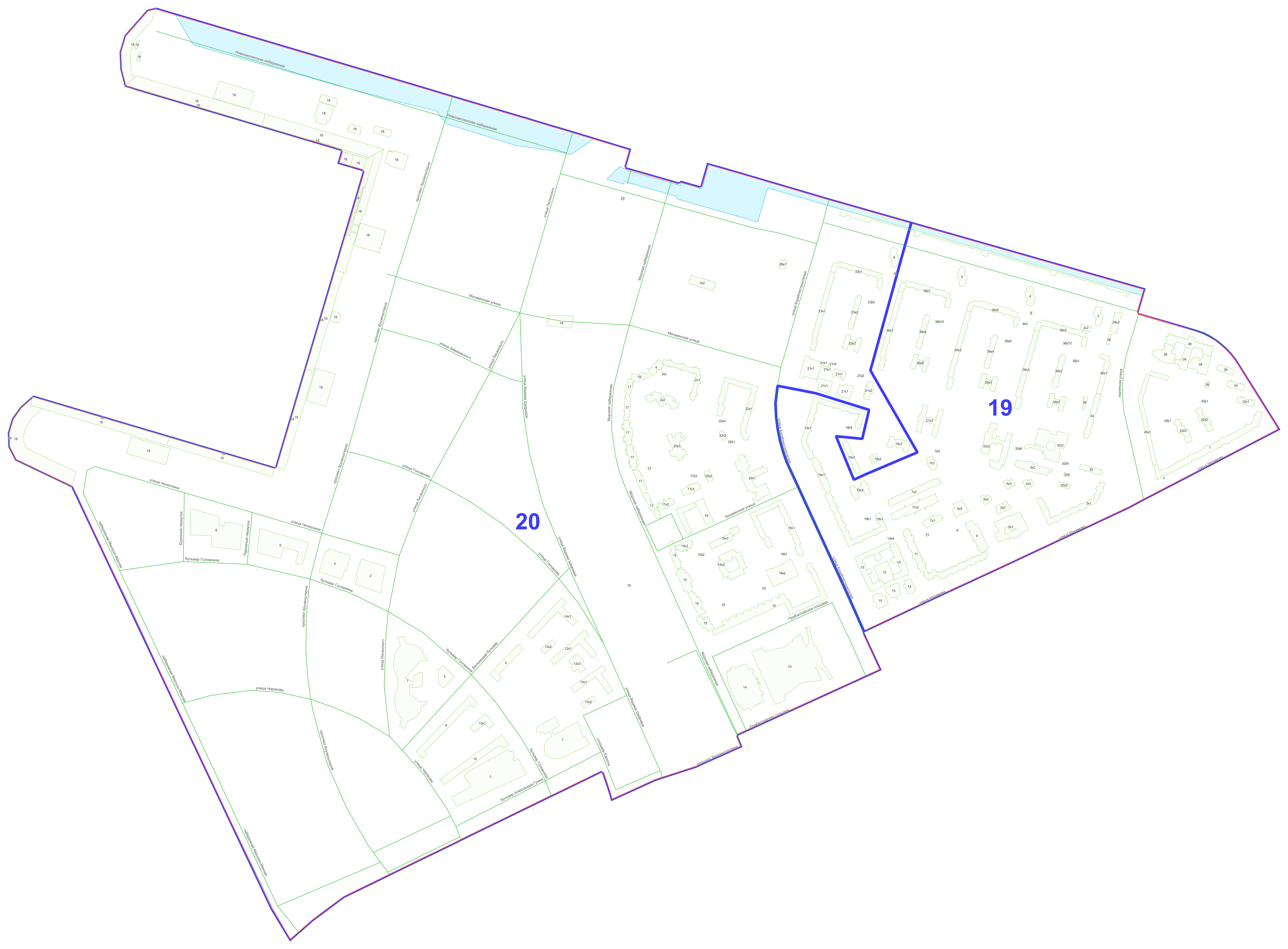 Приложение № 2 
к Решению Муниципального Совета муниципального образования муниципальный округ Морской от 24 .01.2024 г. №  01   Границы многомандатного избирательного округа № 19 муниципального образования муниципальный округ Морской Санкт-Петербурга.Граница проходит:от Наличного моста по оси Наличного моста до улицы Беринга по оси улицы Беринга до улицы Нахимова, далее по оси улицы Нахимова до оси улицы Кораблестроителей, далее на север по оси улицы Кораблестроителей до дома 19 корпус 1 литера В, на восток по северной стороне дома 19 корпус 1 литера В до оси дворового проезда, далее на юг по оси дворового проезда до дома 19 корпус 2 по улице Кораблестроителей, далее на северо-запад по внутридворому проезду между оконечностью дома 19 корпус 1 литера В по улице Кораблестроителей и северо-западным углом дома 19 корпус 2 по улице Кораблестроителей до строения 19 корпус 5 литера Т 
по улице Кораблестроителей, далее в юго-западном направлении вдоль северо-западного торца дома 19 корпус 2 по улице Кораблестроителей до внутридворового проезда, далее по оси внутридворового проезда вдоль юго-западного фасада дома 19 корпус 2 по улице Кораблестроителей до дома 19 корпус 3 по улице Кораблестроителей, далее между северо-западным фасадом дома 19 корпус 3 по улице Кораблестроителей и южным торцом дома 19 корпус 2 по улице Кораблестроителей до оси внутриквартального проезда, далее на северо-запад вдоль южного фасада дома 36 корпус 8 по улице Наличной и торца дома 36 корпус 7 по улице Наличной до оси внутриквартального проезда, далее по внутриквартальному проезду на северо-восток, огибая юго-восточный угол дома 19 корпус 7 по улице Кораблестроителей на север между северо-восточным углом дома 19 корпус 7 по улице Кораблестроителей и юго-западным углом дома 21 корпус 3 по улице Кораблестроителей вдоль западного фасада дома 21 корпус 3 по улице Кораблестроителей до оси  внутриквартального проезда, далее на северо-восток по оси внутриквартального проезда вдоль северо-восточного фасада дома 36 корпус 7 по улице Наличной до реки Смоленки, далее на восток по оси реки Смоленки до Наличного моста.Численность избирателей по многомандатному избирательному округу № 19: 
12 396 чел.Место нахождения окружной избирательной комиссии № 19 внутригородского муниципального образования Санкт-Петербурга МО округ Морской: 199178, 
Санкт-Петербург, Большой пр., В.О., д. 55Приложение № 3 
к Решению Муниципального Совета муниципального образования муниципальный округ Морской от    24.01.2024 г. № 01    Границы многомандатного избирательного округа № 20 муниципального образования муниципальный округ Морской Санкт-Петербурга.Граница проходит:от пересечения улицы Нахимова с Прибалтийской площадью на юго-запад по южной стороне Прибалтийской площади южной стороне площади Беллинсгаузена, южной стороне площади Европы до оси бульвара Александра Грина и, огибая 
юго-западную оконечность площади Европы, по оси бульвара Александра Грина далее на юго-запад до Невской губы, далее на север по береговой линии Невской губы до створа с осью реки Смоленки, далее на юго-восток до оси реки Смоленки, далее по оси реки Смоленки до продолжения восточной стороны внутриквартальной территории дома 36, корпус 7 по Наличной улице, далее на юго-запад по оси внутриквартального проезда вдоль юго-восточного фасада дома 8 по Новосмоленской набережной вдоль северо-восточного фасада дома 36 корпус 7 по Наличной улице до оси внутриквартального проезда перед домом 21 корпус 2 по улице Кораблестроителей, далее на юго-восток по оси внутриквартального проезда до северного угла дома 21 корпус 3 по улице Кораблестроителей и на юг вдоль западного фасада дома 21 корпус 3 по улице Кораблестроителей между северо-восточным углом дома 19 корпус 7 по улице Кораблестроителей и юго-западным углом дома 21 корпус 3 по улице Кораблестроителей и, огибая юго-восточный угол дома 19 корпус 7 по улице Кораблестроителей по оси внутриквартального проезда на юго-запад между торцом дома 19 корпус 2 по улице Кораблестроителей и северо-западным фасадом дома 19 корпус 3 по улице Кораблестроителей и, огибая юго-западный угол дома 19 корпус 2 по улице Кораблестроителей вдоль юго-западного фасада того же дома на северо-запад и, огибая северо-западный торец того же дома перед строением 19 корпус 5 литера Т и оконечностью дома 19 корпус 1 литера В по улице Кораблестроителей, по оси внутриквартального проезда вдоль юго-восточного и северного фасада дома 19 корпус 1 литера В по улице Кораблестроителей до оси улицы Кораблестроителей, далее на юго-восток по оси улицы Кораблестроителей до пересечения улицы Нахимова с Прибалтийской площадью.Численность избирателей по многомандатному избирательному округу № 20: 
12 537 чел.Место нахождения окружной избирательной комиссии № 19 внутригородского муниципального образования Санкт-Петербурга МО округ Морской: 199178, 
Санкт-Петербург, Большой пр., В.О., д. 55Всего избирателей по МО Морской – 24 933 чел.